Оснащение пищеблока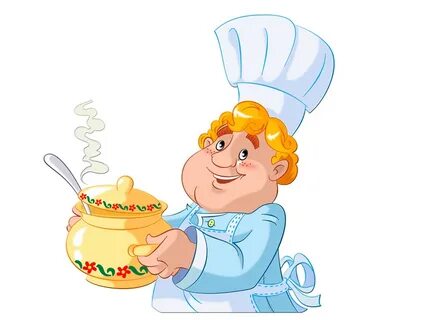 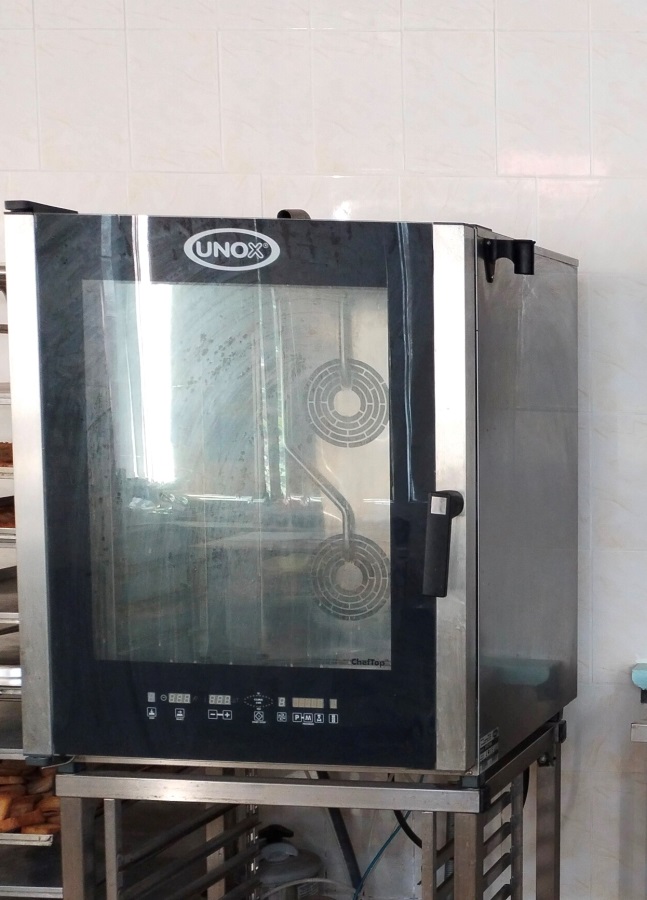 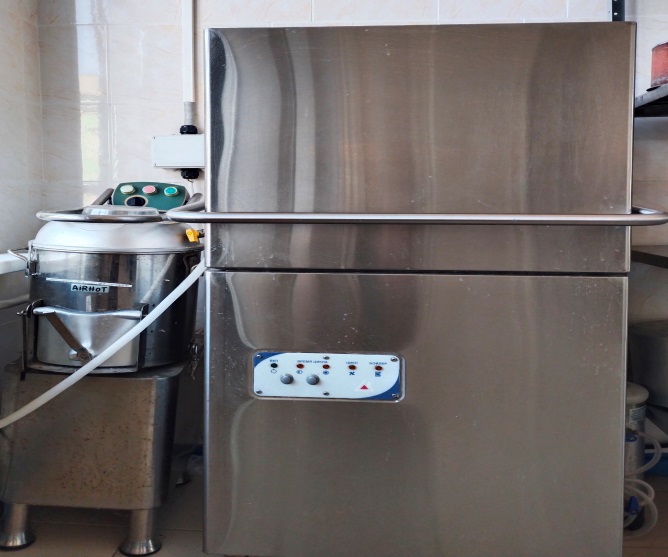 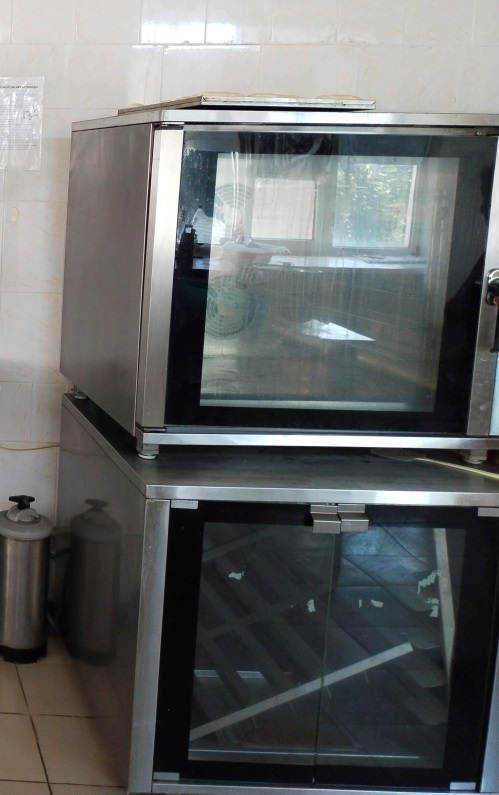 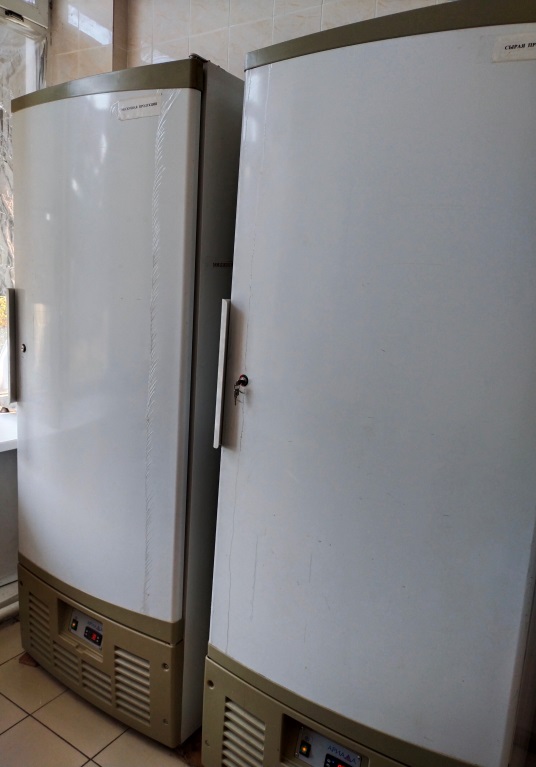 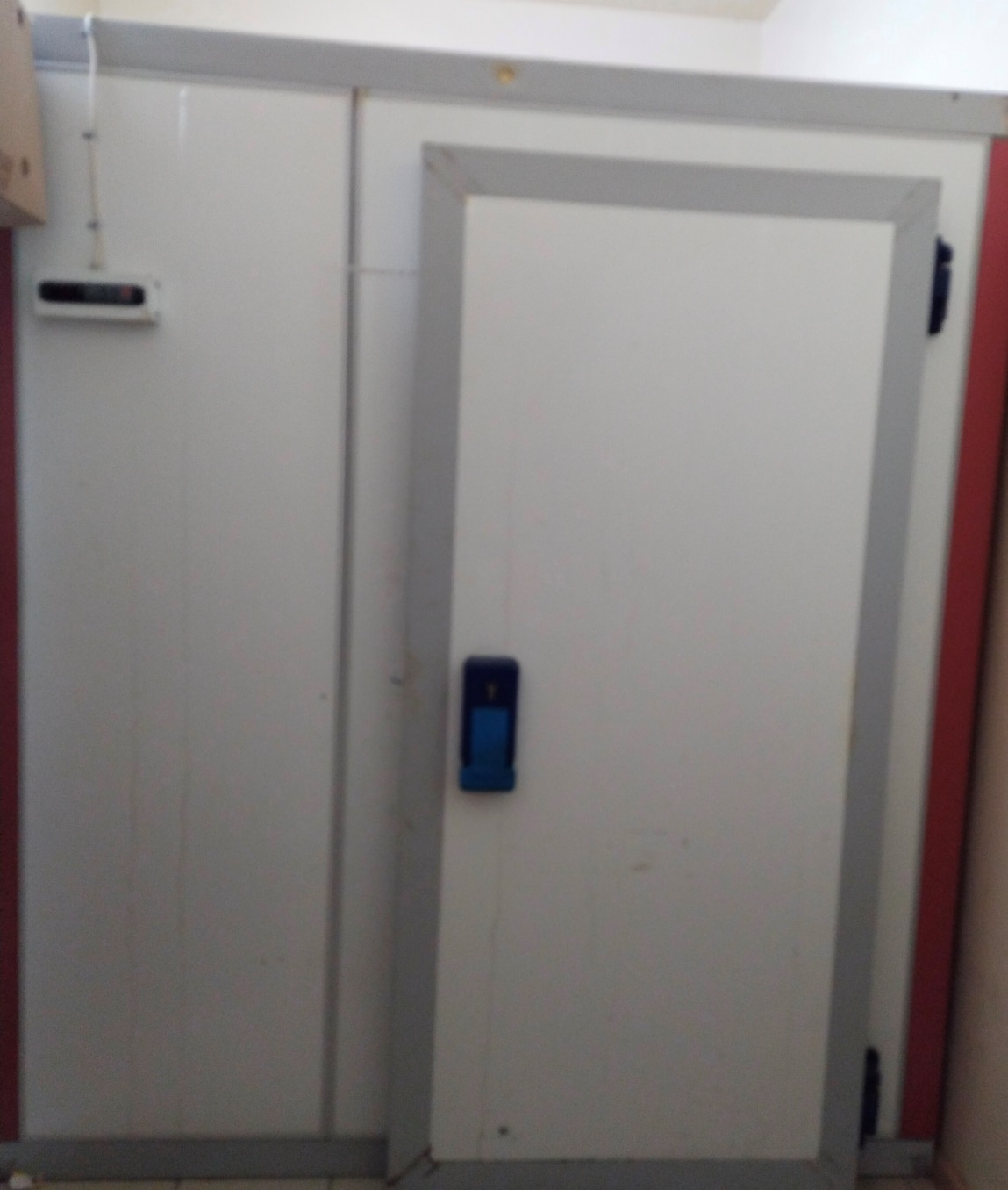 